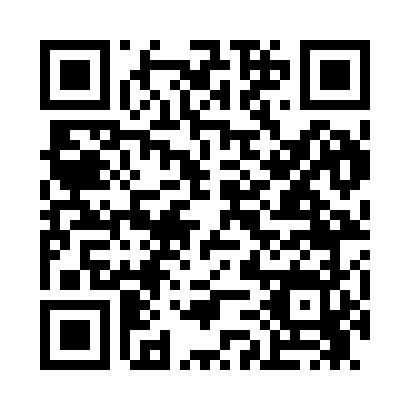 Prayer times for Casa Grande, New Mexico, USAMon 1 Jul 2024 - Wed 31 Jul 2024High Latitude Method: Angle Based RulePrayer Calculation Method: Islamic Society of North AmericaAsar Calculation Method: ShafiPrayer times provided by https://www.salahtimes.comDateDayFajrSunriseDhuhrAsrMaghribIsha1Mon4:155:451:044:568:239:522Tue4:165:451:044:568:239:523Wed4:175:461:044:568:239:524Thu4:175:461:054:568:239:515Fri4:185:471:054:568:229:516Sat4:195:471:054:568:229:517Sun4:195:481:054:568:229:508Mon4:205:481:054:578:229:509Tue4:215:491:054:578:219:4910Wed4:225:501:054:578:219:4911Thu4:235:501:064:578:219:4812Fri4:245:511:064:578:209:4713Sat4:245:521:064:578:209:4714Sun4:255:521:064:578:199:4615Mon4:265:531:064:578:199:4516Tue4:275:541:064:578:189:4417Wed4:285:541:064:578:189:4418Thu4:295:551:064:578:179:4319Fri4:305:561:064:578:169:4220Sat4:315:571:064:578:169:4121Sun4:325:571:064:578:159:4022Mon4:335:581:064:578:149:3923Tue4:345:591:064:578:149:3824Wed4:356:001:064:568:139:3725Thu4:366:001:064:568:129:3626Fri4:386:011:064:568:119:3527Sat4:396:021:064:568:119:3428Sun4:406:031:064:568:109:3229Mon4:416:041:064:568:099:3130Tue4:426:041:064:558:089:3031Wed4:436:051:064:558:079:29